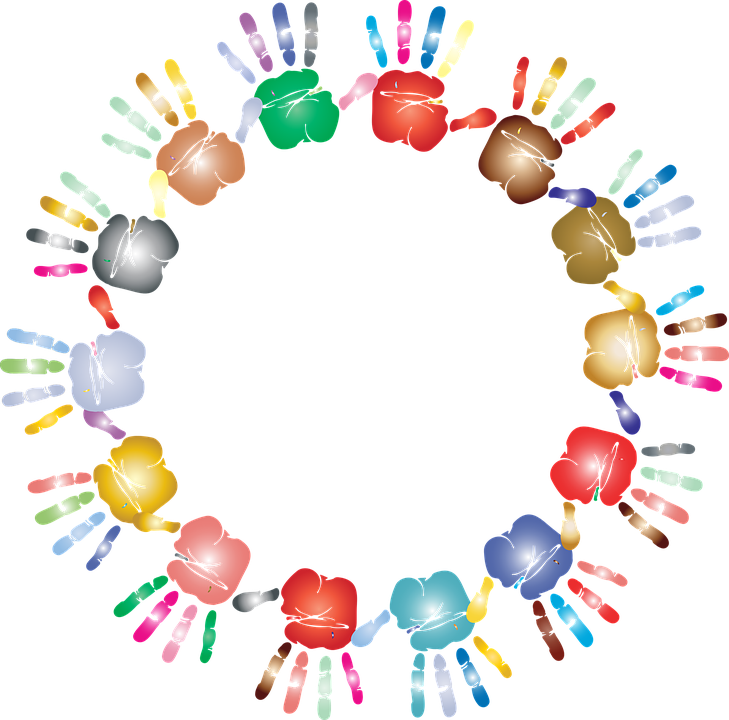 Kindergarten Registration Begins January 11th